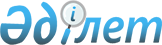 О социальной помощи на санаторно-курортное лечение отдельным категориям нуждающихся граждан
					
			Утративший силу
			
			
		
					Решение внеочередной XXXX-й сессии маслихата города Алматы IV-го созыва от 29 апреля 2011 года N 425. Зарегистрировано в Департаменте юстиции города Алматы 26 мая 2011 года за N 891. Утратило силу решением маслихата города Алматы от 17 апреля 2018 года № 224
      Сноска. Утратило силу решением маслихата города Алматы от 17.04.2018 № 224 (вводится в действие по истечении десяти календарных дней после дня его первого официального опубликования).
      В соответствии с подпунктом 5 пункта 1 статьи 55 Бюджетного кодекса Республики Казахстан от 4 декабря 2008 года, со статьей 20 Закона Республики Казахстан от 28 апреля 1995 года "О льготах и социальной защите участников, инвалидов Великой Отечественной войны и лиц, приравненных к ним", с подпунктом 15 пункта 1 статьи 6 Закона Республики Казахстан от 23 января 2001 года "О местном государственном управлении и самоуправлении в Республике Казахстан" и в целях оказания социальной помощи участникам, инвалидам Великой Отечественной войны и пенсионерам по возрасту, маслихат города Алматы четвертого созыва РЕШИЛ:
      1. Установить социальную помощь на санаторно-курортное лечение путем предоставления путевок следующим категориям граждан, зарегистрированным в установленном порядке, и постоянно проживающим в городе Алматы:
      1) участникам и инвалидам Великой Отечественной войны бесплатно;
      2) лицам, награжденным орденами и медалями бывшего Союза ССР за самоотверженный труд и безупречную воинскую службу в тылу в годы Великой Отечественной войны, а также лицам, проработавшим (прослужившим) не менее шести месяцев с 22 июня 1941 года по 9 мая 1945 года и не награжденным орденами и медалями бывшего Союза ССР за самоотверженный труд и безупречную воинскую службу в тылу в годы Великой Отечественной войны с оплатой 25 % от размера получаемой пенсии без учета государственной базовой пенсионной выплаты;
      3) пенсионерам по возрасту с оплатой 25 % от размера получаемой пенсии без учета государственной базовой пенсионной выплаты. 
      2. Социальная помощь на санаторно-курортное лечение предоставляется в пределах средств, предусмотренных в бюджете города Алматы на данные цели на соответствующий финансовый год.
      3. Контроль за выполнением настоящего решения возложить на председателя постоянной депутатской комиссии маслихата города Алматы по социальным вопросам и общественному согласию Е. Тажиева и первого заместителя акима города Алматы М. Мукашева.
      4. Настоящее решение вводится в действие по истечении десяти календарных дней после дня его первого официального опубликования.      
					© 2012. РГП на ПХВ «Институт законодательства и правовой информации Республики Казахстан» Министерства юстиции Республики Казахстан
				
Председатель внеочередной
XXXХ-й сессии маслихата
города Алматы IV-го созыва
Н. Бейсембина
Секретарь маслихата
города Алматы IV-го созыва
Т. Мукашев